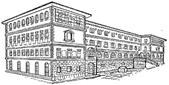 SREDNJA ŠKOLA ZVANE ČRNJE Carduccijeva ulica 20, 52210 Rovinjured@ss-zcrnje-rovinj.skole.hrTajništvo tel. 052/830-154Računovodstvo tel:  052/840-126KLASA: 400-02/21-02/02URBROJ: 2171-08-09-21-01Rovinj, 26.11.2021.IZMJENE I DOPUNE FINANCIJSKOG  PLANA SREDNJE ŠKOLE ZVANE ČRNJE ROVINJ ZA 2021.GODINUOPĆI DIO I. IZMJENE I DOPUNE FINANCIJSKOG PLANA ZA 2021. GODINUČlanak 1.I.izmjena i dopuna financijskog plana Srednje škole Zvane Črnje Rovinj za 2021. godinu sastoji se od Računa prihoda i rashoda kako slijedi:Članak 2.Prihodi i primici po skupinama, podskupinama, odjeljku, te izdaci po skupinama računa i podskupinama utvrđuju se u računu prihoda i rashoda Financijskog plana Srednje škole Zvane Črnje Rovinj kako slijedi:OPĆI DIO I. IZMJENE I DOPUNE FINANCIJSKOG PLANA ZA 2021. GODINU   M.P.	  			                   Zamjenik predsjednika Školskog  odbora:                                                                                                                      	                                                    Dragan Poropat POSEBNI DIO I. IZMJENE I DOPUNE FINANCIJSKOG PLANA ZA 2021. GODINUČlanak 3.Rashodi i izdaci u I. izmjeni i dopuni financijskog plana Srednje škole Zvane Črnje Rovinj za 2021. godinu u iznosu od 9.708.393,24 kuna iskazani prema programskoj, ekonomskoj i funkcijskoj klasifikaciji raspoređuju se u posebnom dijelu financijskog plana kako slijedi:Šifra izvora:1 Prihodi iz državnog proračuna (MZO, MINT)2 Prihodi iz proračuna Istarske županije3 Prihodi iz proračuna- Grad Rovinj4 AMPEU5 Ostale institucije za srednje škole izvan sustava općeg proračuna (HZZ, sportska zajednica i sl.)6 Donacije za srednje škole 7 Vlastiti prihodi srednjih škola U Rovinju, 26.11.2021. godine          M.P.                                 		   Zamjenik predsjednika Školskog  odbora:                                                                                                                                          		                                   Dragan PoropatRAČUN PRIHODA I RASHODAPLAN 2021.I. izmjene i dopune
plana
 2021.Projekcija za
2022. Projekcija za
2023.PRIHODI POSLOVANJA8.208.861,529.867.582,248.208.861,528.208.861,52Preneseni višak 2020.0,00382.431,000,000,00UKUPNO PRIHODI8.208.861,5210.250.013,248.208.861,528.208.861,52RASHODI POSLOVANJA8.125.062,549.595.047,248.125.062,548.125.062,54RASHODI ZA NABAVU NEFINANCIJSKE IMOVINE83.798,98113.346,0083.798,9883.798,98UKUPNO RASHODI8.208.861,529.708.393,248.208.861,528.208.861,52RAZLIKA (VIŠAK+/MANJAK-) ZA PRIJENOS 0,00541.620,000,000,00Računski 
planPRIHODIPlan 2020.Razlika plana
 2021-2020Plan 2021.I. izmjene i dopune finan. plana 2021.Projekcija za
2022. Indeks
100,00Projekcija za
2023.Indeks
100,0063Pomoći iz inozem. i unutar opće države5.884.946,04652.564,486.537.510,527.067.971,046.537.510,526.537.510,52632Potpore od međunarodnih org. i tijela EU0,000,000,000,00634Pomoći od ostalih subjekata unutar općeg proračuna19.950,00-3.200,0016.750,004.300,00636Prihodi iz proračuna koji nije nadležan5.658.354,40426.945,626.085.300,026.816.955,00638Tek.pom.iz drž.prorač.-prijenos EU sredstava206.641,64228.818,86435.460,50236.933,04639Prijenosi između pror.korisnika istog proračuna0,000,000,009.783,0064Prihodi od imovine35.650,00-25,0035.625,007.462,6735.625,0035.625,00641Prihodi od financijske imovine50,00-25,0025,0012,67642Prihodi od nefinancijske imovine35.600,000,0035.600,007.450,0065Prihodi po posebnim propisima0,000,000,000,000,000,00652Prihodi po posebnim propisima0,000,000,000,0066Ostali prihodi2.060.036,50-1.135.724,17924.312,332.040.769,98924.312,33924.312,33661Prihodi od pruženih usluga1.991.561,69-1.082.249,36909.312,332.037.978,88663Donacije od pravnih i fizičkih osoba izvan općeg proračna68.474,81-53.474,8115.000,002.791,1067Prihodi iz proračuna786.184,32-74.770,65711.413,67751.288,55711.413,67711.413,67671Prihodi iz proračuna za financiranje redovne djelatnosti proračunskih korisnika786.184,32-74.770,65711.413,67751.288,5568Kazne, upravne mjere i ostali prihodi0,000,000,0090,000,000,00683Ostali prihodi0,000,000,0090,00UKUPNO PRIHODI8.766.816,86-557.955,348.208.861,529.867.582,248.208.861,528.208.861,52Računski 
planRASHODIPlan 2020.Razlika plana
2021-2020Plan 2021.I. izmjene i dopune financ. plana za 2021.Projekcija za
2022. Indeks
100,00Projekcija za
2023. indeks
100,0031Plaće 5.620.526,64454.933,866.075.460,506.670.844,006.075.460,506.075.460,50311Plaće ()Bruto4.642.800,14414.633,775.057.433,915.536.862,40312Ostali rashodi za zaposlene182.200,00-2.000,00180.200,00210.981,74313Doprinosi na plaće795.526,5042.300,09837.826,59922.999,8632MATERIJALNI RASHODI3.025.551,60-981.949,562.043.602,042.871.356,242.043.602,042.043.602,04321Naknade troškova zaposlenima410.335,4986.229,51496.565,00257.834,75322Rashodi za materijal i energiju291.863,172.701,65294.564,82276.359,20323Rashodi za usluge2.273.371,15-1.115.922,801.157.448,352.211.144,19329Ostali nespomenuti rashodi49.981,7945.042,0895.023,87126.018,1034Financijski rashodi5.000,001.000,006.000,0052.847,006.000,006.000,00343Ostali financijski rashodi5.000,001.000,006.000,0052.847,0042Rashodi za nabavu proizvedene dugotrajne imovine115.738,62-31.939,6483.798,98113.346,0083.798,9883.798,98421Građevinski objekti0,000,000,000,00422Postrojenja i oprema106.476,54-28.027,5678.448,98104.085,00424Knjige, umjetnička djela i ostalo9.262,08-3.912,085.350,009.261,00UKUPNO RASHODI8.766.816,86-557.955,348.208.861,529.708.393,248.208.861,528.208.861,52

ŠIFRA IZVORA
   PRIHODA     

ŠIFRA IZVORA
   PRIHODA     

ŠIFRA IZVORA
   PRIHODA     

ŠIFRA IZVORA
   PRIHODA     

ŠIFRA IZVORA
   PRIHODA     

ŠIFRA IZVORA
   PRIHODA     

ŠIFRA IZVORA
   PRIHODA     Program/ 
Projekt/
AktivnostŠifra IŽkontoNazivPlan 2020.Razlika plana
2021-2020Plan 2021.I. Izmjene i dop. financ. plana 2021.Projekcija plana za 2022. Projekcija plana za
2023. 1234567Glavni programE21SREDNJEŠKOLSKO OBRAZOVANJE8.766.816,86-557.955,348.208.861,529.708.393,248.254.224,968.208.861,5212Program2201Redovna djelatnost srednjih škola - min.standard5.563.885,001.172.778,696.736.663,697.511.780,306.736.663,69676.663,692AktivnostA220101Materijalni rashodi SŠ po kriterijima 248.978,76-900,00248.078,76260.499,60248.078,76248.078,762Izvor48007Istarska županija- decentralizirana sredstva za srednje škole232Materijalni rashodi243.978,76-1.900,00242.078,76252.499,60242.078,76242.078,762321Naknade troškova zaposlenima86.500,00-11.000,0075.500,0055.500,002322Rashodi za materijal i energiju81.000,005.000,0086.000,0068.074,602323Rashodi za usluge65.688,005.812,0071.500,00118.425,002329Ostali nespomenuti rashodi10.790,76-1.712,009.078,7610.500,00234Financijski rashodi5.000,001.000,006.000,008.000,006.000,006.000,002343Ostali financijski rashodi5.000,001.000,006.000,008.000,002AktivnostA220102Materijalni rashodi SŠ po stvarnom trošku481.032,83-30.197,92450.834,91484.007,70450.834,91450.834,912Izvor48007Istarska županija- decentralizirana sredstva za srednje škole232Materijalni rashodi481.032,83-30.197,92450.834,91484.007,70450.934,91450.834,912321Naknade troškova zaposlenima219.386,83-39.386,83180.000,00181.614,602322Rashodi za materijal i energiju150.613,179.026,65159.639,82191.375,002323Rashodi za usluge103.000,000,00103.000,00103.500,002329Ostali nespomenuti rashodi poslovanja8.032,83162,268.195,097.518,101AktivnostA221004Plaće za redovan rad MZO5.563.885,00473.865,026.037.750,026.767.273,006.037.750,026.037.750,021Izvor53082Ministarstvo znanosti i obrazovanja - MZO131Plaće 5.563.885,00452.115,006.016.000,006.614.642,006.016.000,006.016.000,001311Plaće za redovan rad 4.597.185,00412.815,005.010.000,005.492.483,001312Ostali rashodi za zaposlene178.700,00-2.700,00176.000,00206.864,001313Doprinosi na plaće788.000,0042.000,00830.000,00915.295,00132Materijalni rashodi0,0021.750,0221.750,02107.784,0021.750,0221.750,021329Ostali nespomenuti rashodi0,0021.750,0221.750,02107.784,00134Financijski rashodi0,000,000,0044.847,000,000,001343Ostali financijski rashodi0,000,000,0044.847,001234567Program2301Programi obrazovanja iznad standarda2.386.193,66-967.145,831.419.047,832.115.087,901.419.047,831.419.047,83235AktivnostA230102Županijska natjecanja u srednjim školama7.050,00-800,006.250,001.432,006.250,006.250,002Izvor11001Istarska županija - nenamjenski prihodi i primici231Rashodi za zaposlene0,000,000,000,000,000,002311Plaće (bruto)0,000,000,000,002313Doprinosi na plaće0,000,000,000,00232Materijalni rashodi3.800,00-1.300,002.500,000,002.500,002.500,002321Naknade troškova zaposlenima0,000,000,000,002322Rashodi za materijal i energiju0,000,000,000,002323Rashodi za usluge3.800,00-1.300,002.500,000,003Izvor55222Grad Labin332Materijalni rashodi0,000,000,00432,000,000,003321Naknade troškova zaposlenima0,000,000,00432,00558400Ostale institucije za srednje škole532Materijalni rashodi3.250,00500,003.750,001.000,003.750,003.750,005321Naknade troškova zaposlenima0,000,000,000,005323Rashodi za usluge3.250,00500,003.750,001.000,002AktivnostA230104Pomoćnici u nastavi (MOZAIK 3)56.641,642.818,8659.460,5034.719,1859.460,5059.460,502Izvor11001Istarska županija - nenamjenski prihodi i primici231Rashodi a zaposlene45.615,1413.845,3659.460,5034.719,1859.460,5059.460,502311Plaće (bruto)45.615,141.818,7747.433,9128.514,322312Ostali rashodi za zaposlene3.500,00700,004.200,001.500,002313Doprinosi na plaće7.526,50300,097.826,594.704,86232Materijalni rashodi0,000,000,000,000,000,002323Rashodi za usluge0,000,000,000,003A230115Ostali programi i projekti "Bake it away"0,000,000,009.783,000,000,003Izvor58800Proračunski korisnici za proračunske korisnike332Materijalni rashodi0,000,000,001.698,000,000,003323Rashodi za usluge0,000,000,001.698,00342Rashodi za nabavu proizvedene dugotrajne imovine0,000,000,008.085,000,000,003422Postrojenja i oprema0,000,000,008.085,00236AktivnostA230135Školsko sportsko natjecanje90.000,00-90.000,000,000,000,000,002Izvor11001Istarska županija - nenamjenski prihodi i primici232Materijalni rashodi11.158,20-11.158,200,000,000,000,002329Ostali nespomenuti rashodi poslovanja11.158,20-11.158,200,000,003Izvor55374Grad Rovinj332Materijalni rashodi25.000,00-25.000,000,000,000,000,003321Naknade troškova zaposlenima0,000,000,000,003323Rashodi za usluge25.000,00-25.000,000,000,006Izvor62400Donacije za srednje škole632Materijalni rashodi53.841,80-53.841,800,000,000,000,006321Naknade troškova zaposlenima10.000,00-10.000,000,000,006323Rashodi za usluge43.841,80-43.841,800,000,005A230137Stručno usavršavanje učitelja -ŽSV0,000,000,001.300,000,000,005Izvor53080Agencija za odgoj i obrazovanje532Materijalni rashodi0,000,000,001.300,000,000,005322Rashodi za materijal i energiju0,000,000,001.000,005323Rashodi za usluge0,000,000,00300,0036AktivnostA230138Smotre, radionice i manifestacije7.900,00-3.200,004.700,00450,004.700,004.700,003Izvor55374Grad Rovinj332Materijalni rashodi1.700,000,001.700,00450,001.700,001.700,003322Rashodi za materijal i energiju1.700,000,001.700,00450,006Izvor62400Donacije za srednje škole632Materijalni rashodi6.200,00-3.200,003.000,000,003.000,003.000,006321Naknade troškova zaposlenima6.200,00-3.200,003.000,000,0036AktivnostA230139Maturalne zabave  i završni dan maturanata11.500,000,0011.500,004.291,1011.500,0011.500,003Izvor55374Grad Rovinj332Materijalni rashodi4.000,000,004.000,002.500,004.000,004.000,003322Rashodi za materijal i energiju0,000,000,00519,003323Rashodi za usluge4.000,000,004.000,001.981,006Izvor62400Donacije za srednje škole632Materijalni rashodi7.500,000,007.500,001.791,107.500,007.500,006322Rashodi za materijal i energiju0,001.500,001.500,000,006323Rashodi za usluge7.500,00-7.500,000,001.791,106329Ostali nespomenuti rashodi0,006.000,006.000,000,0037AktivnostA230144Štampanje godišnjaka3.741,678,333.750,00291,673.750,003.750,003Izvor55374Grad Rovinj332Materijalni rashodi0,000,000,000,000,000,003323Rashodi za usluge0,000,000,000,007Izvor32400Vlastiti izvori i donacije subjekata izvan proračuna732Materijalni rashodi3.741,678,333.750,00291,673.750,003.750,007323Rashodi za usluge3.741,678,333.750,00291,6736AktivnostA230155Studijska putovanja17.798,66-6.798,6611.000,000,0011.000,0011.000,003Izvor55374Grad Rovinj332Materijalni rashodi3.507,325.992,689.500,000,009.500,009.500,003321Naknade troškova zaposlenima3.507,325.992,689.500,000,006Izvor62400Donacije za srednje škole632Materijalni rashodi14.291,34-12.791,341.500,000,001.500,001.500,006321Naknade troškova zaposlenima14.291,34-12.791,341.500,000,007AktivnostA230165Učenički servis 1.991.561,69-1.068.174,36923.387,332.037.978,88923.387,33923.387,337Izvor32400Vlastiti izvori i donacije subjekata izvan proračuna732Materijalni rashodi1.944.085,15-1.047.346,80896.738,351.989.978,88896.738,35896.738,357322Rashodi za materijal i energiju10.000,00-10.000,000,0010.816,147323Rashodi za usluge1.934.085,15-1.037.346,80896.738,351.979.162,74742Rashodi za nabavu proizvedene dugotrajne imovine47.476,54-20.827,5626.648,9848.000,0026.648,9826.648,987422Postrojenja i oprema47.476,54-20.827,5626.648,9848.000,004AktivnostA230168Erasmus+  150.000,00226.000,00376.000,0021.542,04376.000,00376.000,004Izvor53083Agencija za mobilnost i programe EU432Materijalni rashodi150.000,00226.000,00376.000,0021.542,04376.000,00376.000,004321Naknade troškova zaposlenima70.000,00156.000,00226.000,0020.288,154322Rashodi za materijal i energiju10.000,0020.000,0030.000,00824,464323Rashodi za usluge50.000,0020.000,0070.000,00213,434329Ostali nespomenuti rashodi poslovanja20.000,0030.000,0050.000,00216,005AktivnostA230171Školsko sportsko društvo - Mladost13.000,000,0013.000,002.000,0013.000,0013.000,005Izvor58400Ostale institucije za srednje škole532Materijalni rashodi13.000,000,0013.000,002.000,0013.000,0013.000,005322Rashodi za materijal i energiju13.000,000,0013.000,002.000,005323Rashodi za usluge0,000,000,000,002AktivnostA230184Zavičajna nastava 10.000,000,0010.000,000,0010.000,0010.000,002Izvor11001Nenamjenski prihodi i primici IŽ232Materijalni rashodi3.000,003.000,006.000,000,006.000,006.000,002321Naknade troškova zaposlenima450,00615,001.065,000,002322Rashodi za materijal i energiju1.300,001.425,002.725,000,002323Rashodi za usluge1.250,00960,002.210,000,00242Rashodi za nabavu proizvedene dugotrajne imovine7.000,00-3.000,004.000,000,004.000,004.000,002422Postrojenja i oprema7.000,00-3.000,004.000,000,001AktivnostA230199Školska shema0,000,000,001.300,000,000,001Izvor53060Ministarstvo poljoprivrede za proračunske korisnike132Materijalni rashodi0,000,000,001.300,000,000,001322Rashodi za materijal i energiju0,000,000,001.300,001AktivnostA230204Provedba kurikuluma27.000,00-27.000,000,000,000,000,001Izvor53082Ministarstvo znanosti i obrazovanja - MZO132Materijalni rashodi20.000,00-20.000,000,000,000,000,001322Rashodi za materijal i energiju20.000,00-20.000,000,000,00142Rashodi za nabavu proizvedene dugotrajne imovine7.000,00-7.000,000,000,000,000,001422Postrojenja i oprema7.000,00-7.000,000,000,0023Program2402Investicijsko održavanje srednjih škloa28.214,53-28.214,530,002.781,250,000,0023AktivnostA240201Investicijsko održavanje SŠ minimalni standard28.214,53-28.214,530,002.781,250,000,002Izvor11001Nenamjenski izvori i primici232Materijalni rashodi28.214,53-28.214,530,002.781,250,000,002323Rashodi za usluge28.214,53-28.214,530,002.781,253Izvor55374Grad Rovinj za proračunske korisnike332Materijalni rashodi0,000,000,000,000,000,003323Rashodi za usluge0,000,000,000,002Program2404Kapitalna ulaganja u srednje škole0,000,000,000,000,000,002ProjektK240490Nepredviđeni, dodatni izvanredni radovi0,000,000,000,000,000,002Izvor48008Decentralizirana sredstva za kapitalno za srednje škole242Rashodi za nabavu proizvedene dugotrajne imovine0,000,000,000,000,000,002421Građevinski objekti0,000,000,000,0012367Program2406Opremanje u srednjim školama58.512,08-5.362,0853.150,0057.261,0053.150,0053.150,00367ProjektK240601Školski namještaj i oprema49.250,00-1.450,0047.800,0048.000,005.000,005.000,007Izvor32400Vlastiti prihodi srednjih škola732Materijalni rashodi4.250,00-4.250,000,000,000,000,007322Rashodi za materijal i energiju4.250,00-4.250,000,000,007323Rashodi za usluge0,000,000,000,00742Rashodi za nabavu proizvedene dugotrajne imovine15.000,00-200,0014.800,006.000,0014.800,0014.800,007422Postrojenja i oprema15.000,00-200,0014.800,006.000,003Izvor55374Grad Rovinj za proračunske korisnike342Rashodi za nabavu proizvedene dugotrajne imovine30.000,000,0030.000,0041.000,0030.000,0030.000,003422Postrojenja i oprema30.000,000,0030.000,0041.000,006Izvor62400Donacije za srednje škole642Rashodi za nabavu proizvedene dugotrajne imovine0,003.000,003.000,001.000,003.000,003.000,006422Postrojenja i oprema0,003.000,003.000,001.000,00127ProjektK240601Opremanje biblioteke9.262,08-3.912,085.350,009.261,005.350,005.350,002Izvor11001Nenamjenski izvori i primici242Rashodi za nabavu proizvedene dugotrajne imovine3.000,00-3.000,000,004.000,000,000,002424Rashodi za nabavu knjiga, umjetničkih djela i ostalo3.000,00-3.000,000,004.000,007Izvor32400Vlastiti prihodi srednjih škola742Rashodi za nabavu proizvedene dugotrajne imovine3.000,000,003.000,001.261,003.000,003.000,007424Rashodi za nabavu knjiga, umjetničkih djela i ostalo3.000,000,003.000,001.261,001Izvor53082Ministarstvo znanosti, obrazovanja i sporta - MZO142Rashodi za nabavu proizvedene dugotrajne imovine3.262,08-912,082.350,004.000,002.350,002.350,001424Rashodi za nabavu knjiga, umjetničkih djela i ostalo3.262,08-912,082.350,004.000,0025Program9108MOZAIK 4 -pomoćnici u nastavi0,000,000,0021.482,8245.363,440,0025T910801Provedba projekta MOZAIK 40,000,000,0021.482,8245.363,440,002Izvor11001231Rashodi za zaposlene0,000,000,0014.672,776.517,410,002311Plaće (bruto)0,000,000,009.055,032312Ostali rashodi za zaposlene0,000,000,002.617,742313Doprinosi na plaće0,000,000,003.000,005Izvor51100Strukturni fondovi EU0,00531Rashodi za zaposlene0,000,000,006.810,0538.846,030,005311Plaće (bruto)0,000,000,006.810,051234567UKUPNO9.766.816,86-1.557.955,348.208.861,529.708.393,218.254.224,968.208.861,52